http://www.amusingplanet.com/2013/09/disastrous-sinkholes-from-around-world.html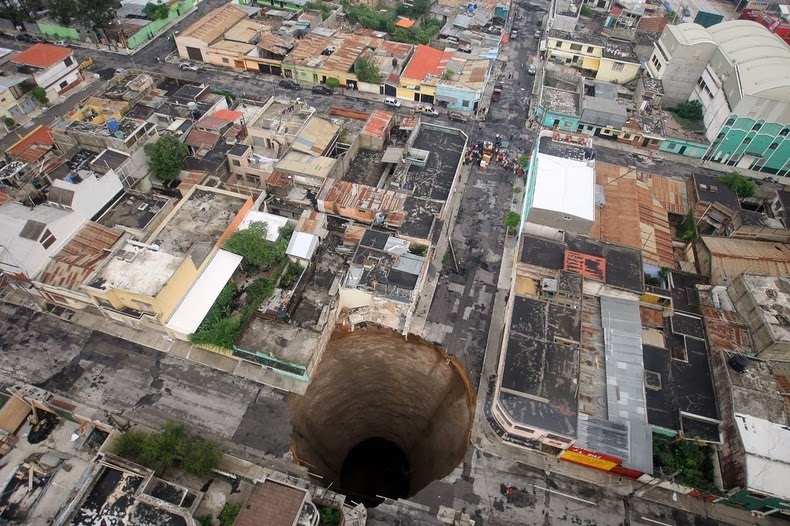 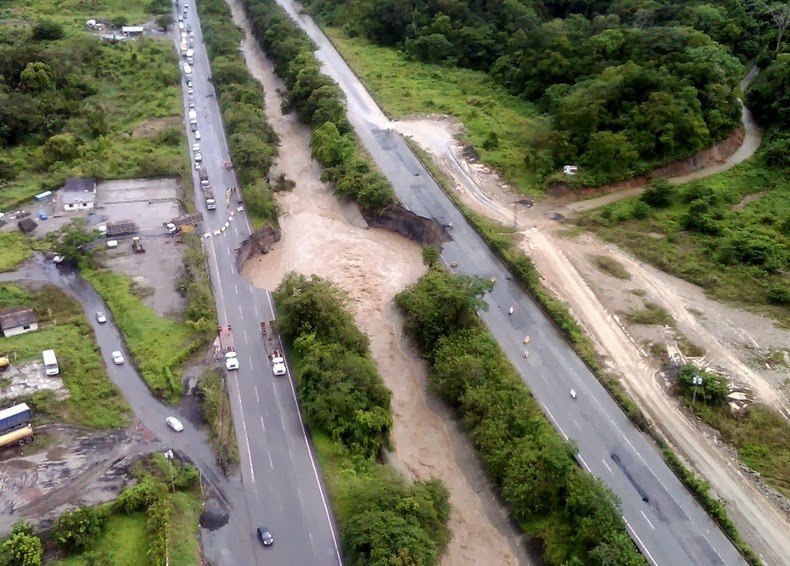 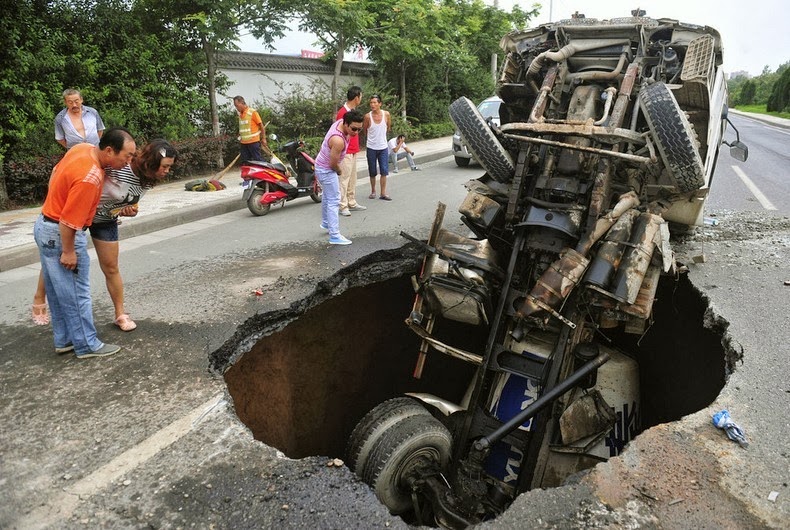 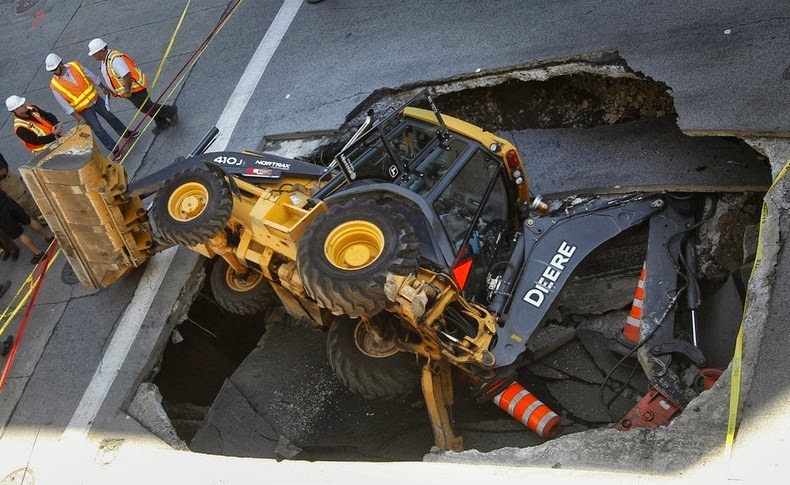 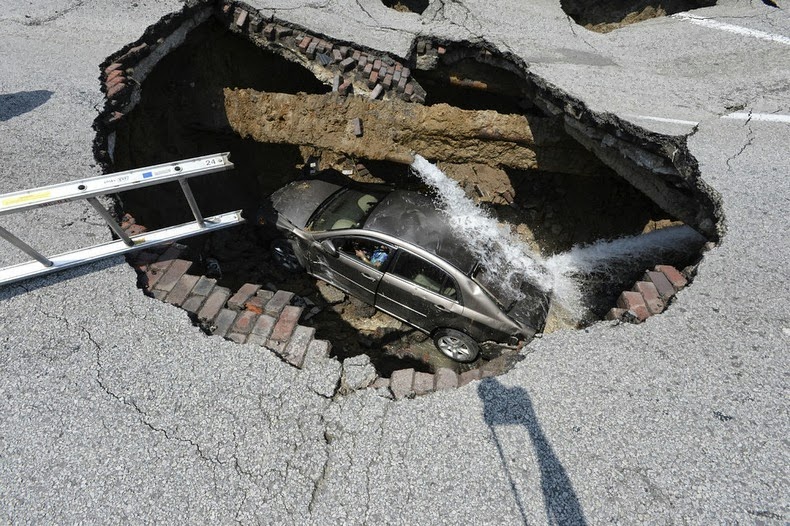 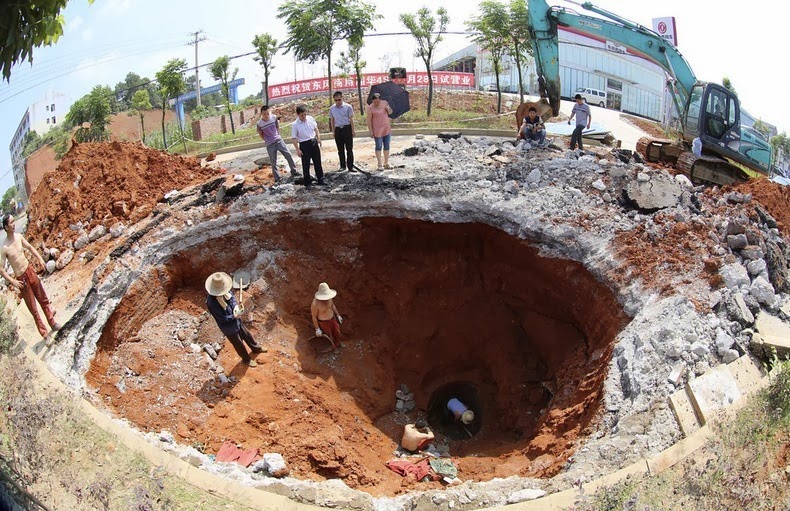 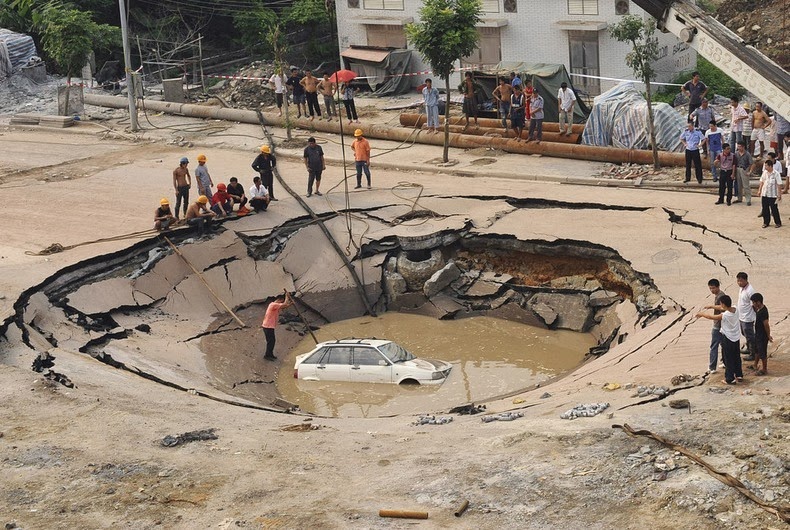 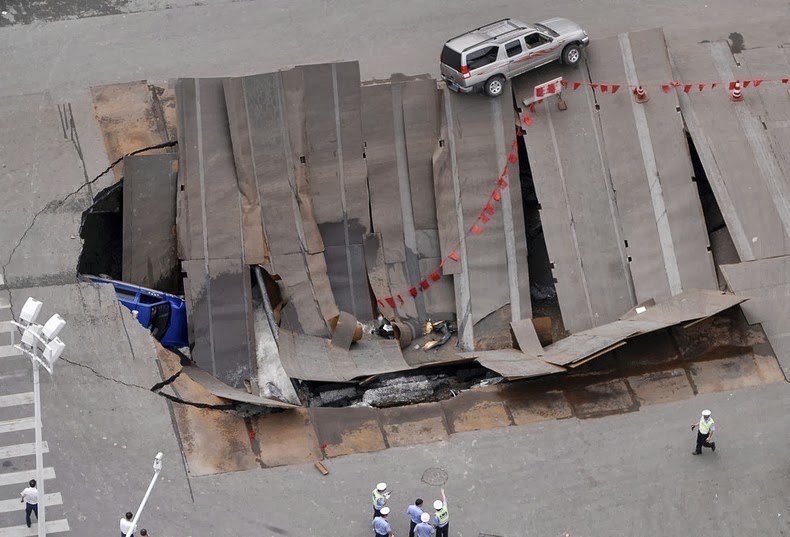 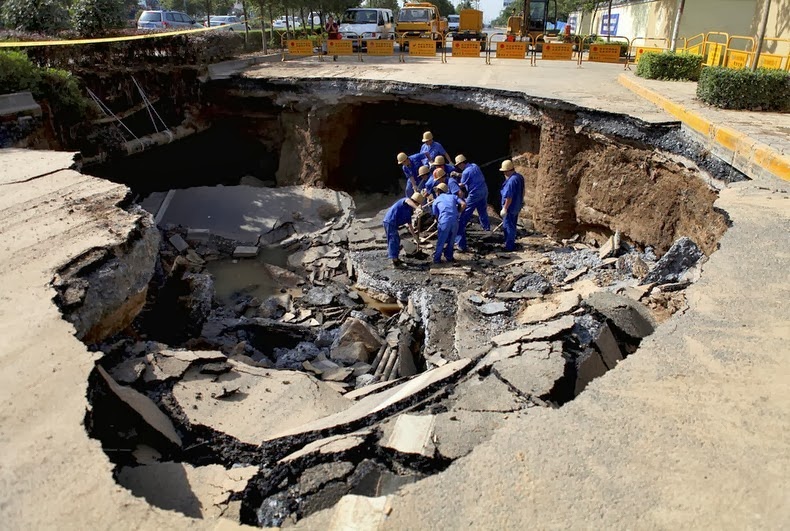 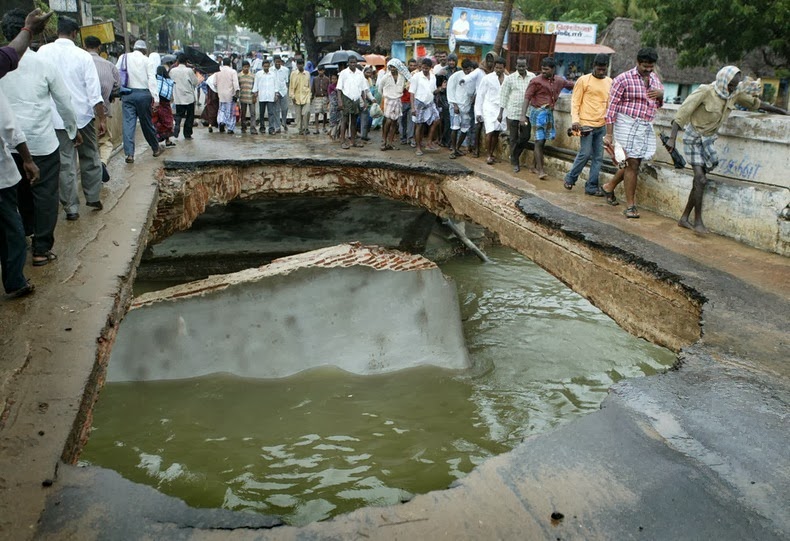 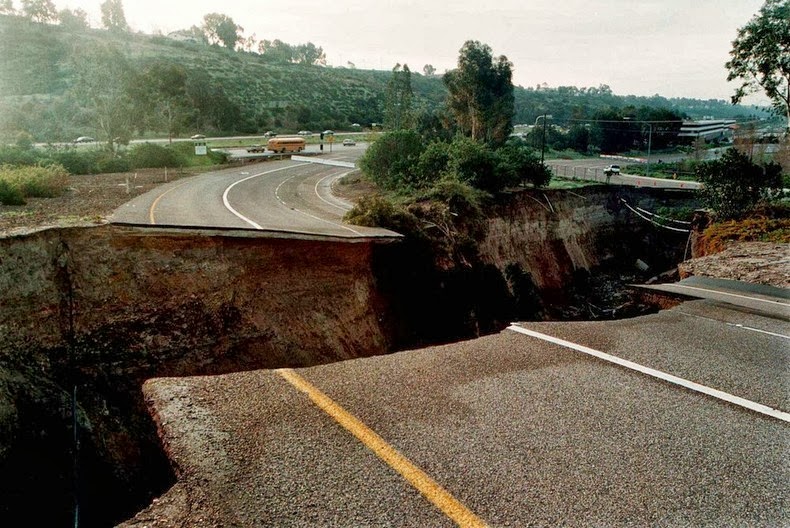 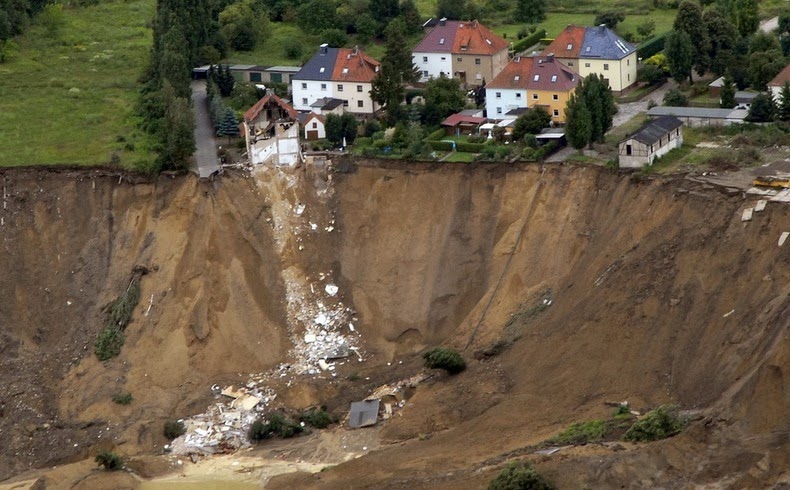 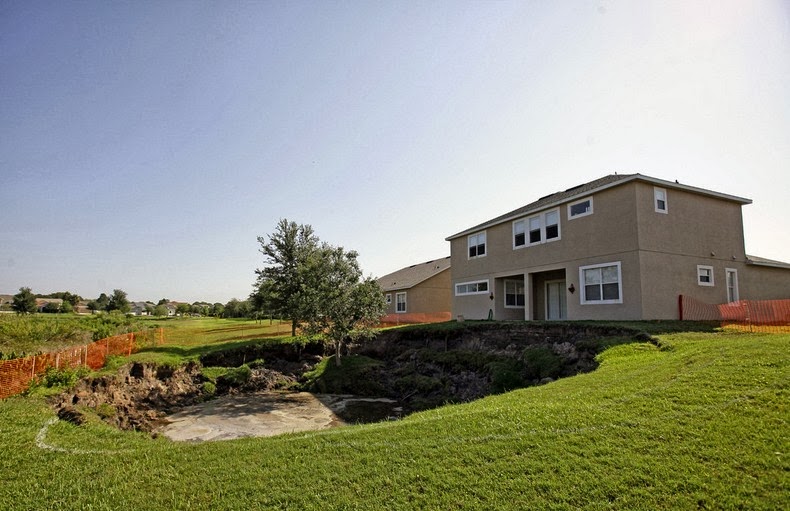 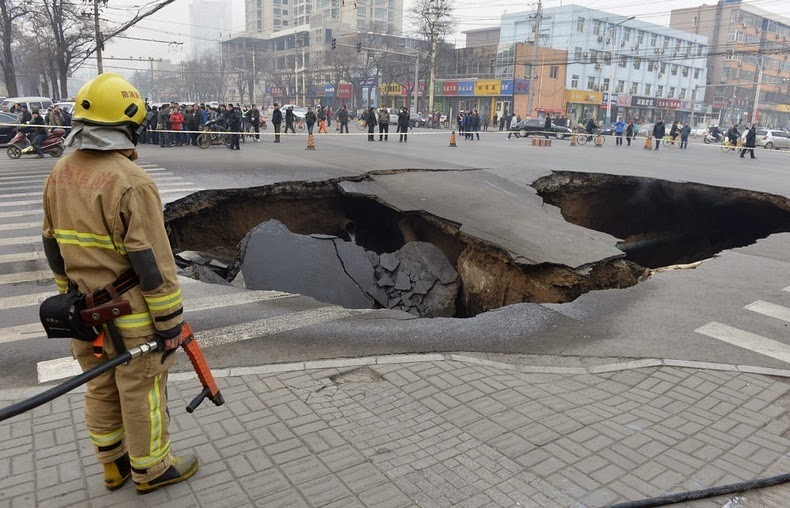 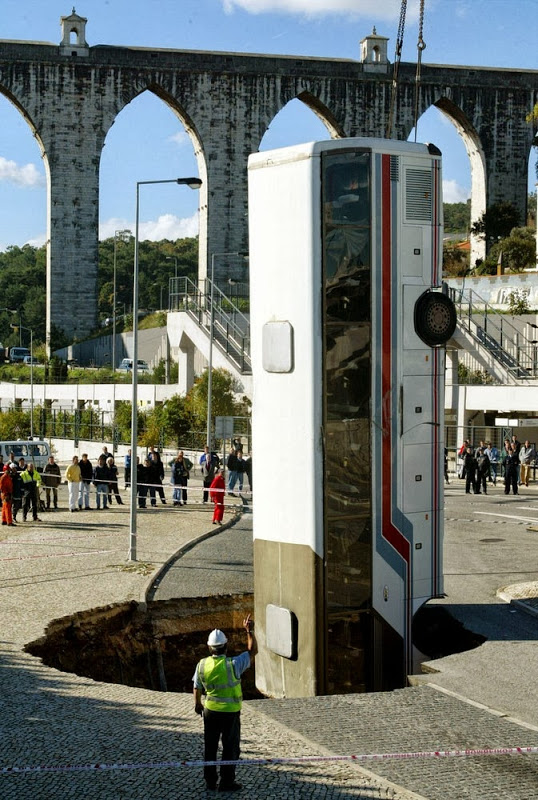 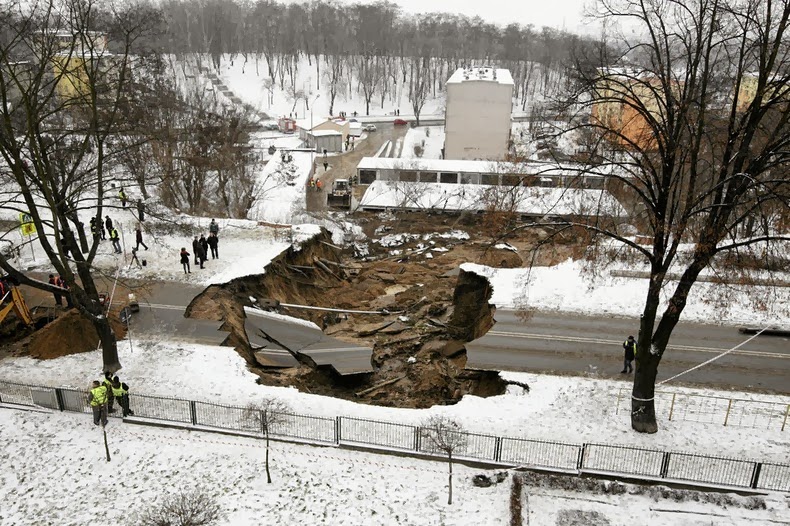 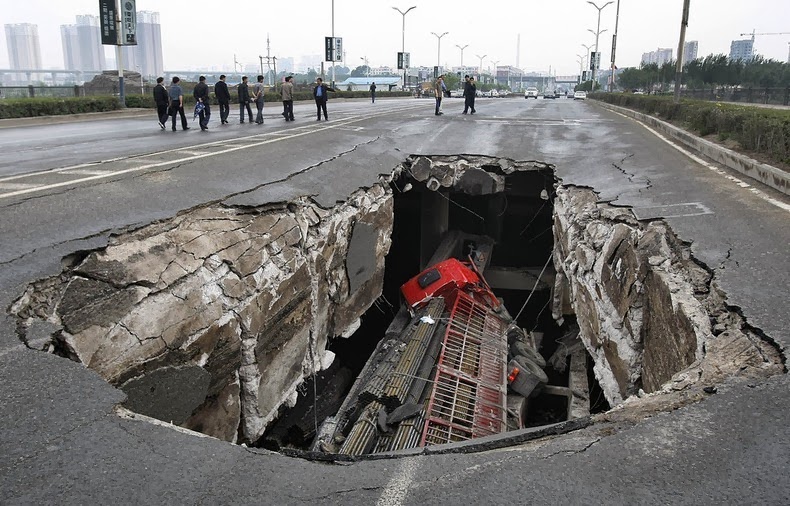 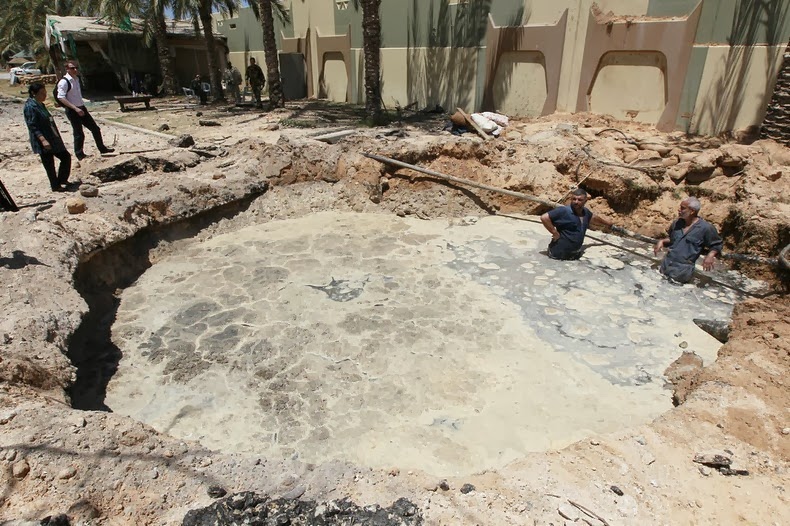 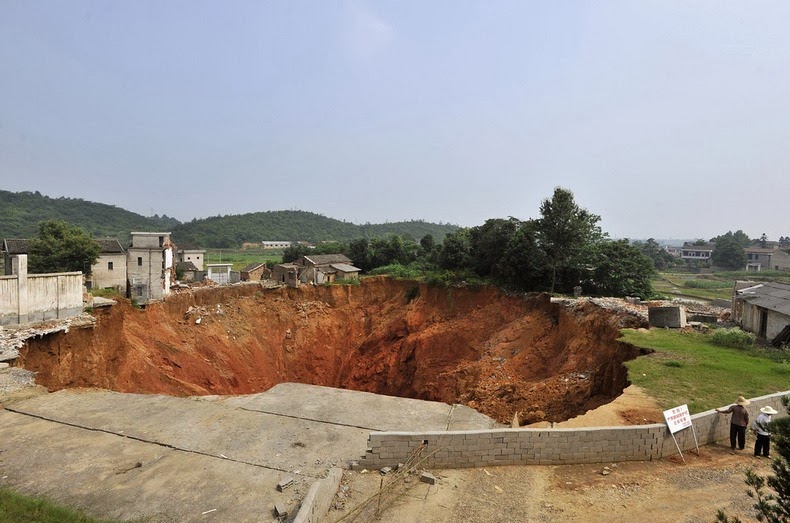 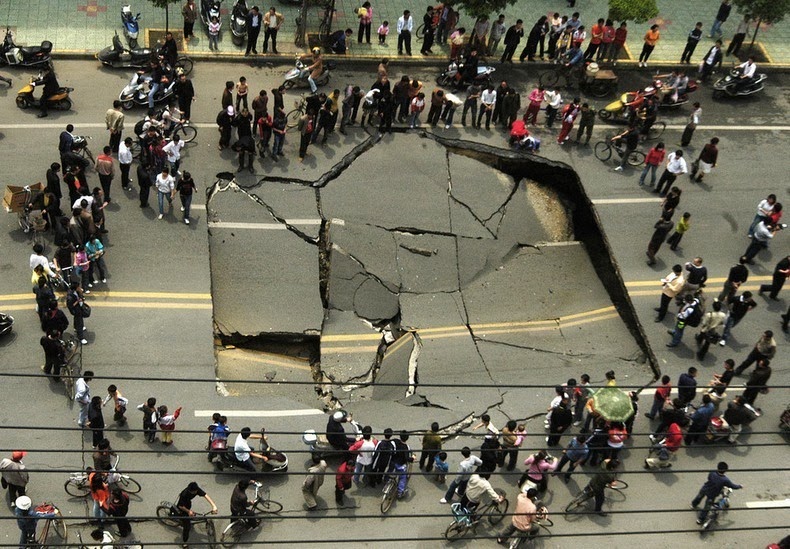 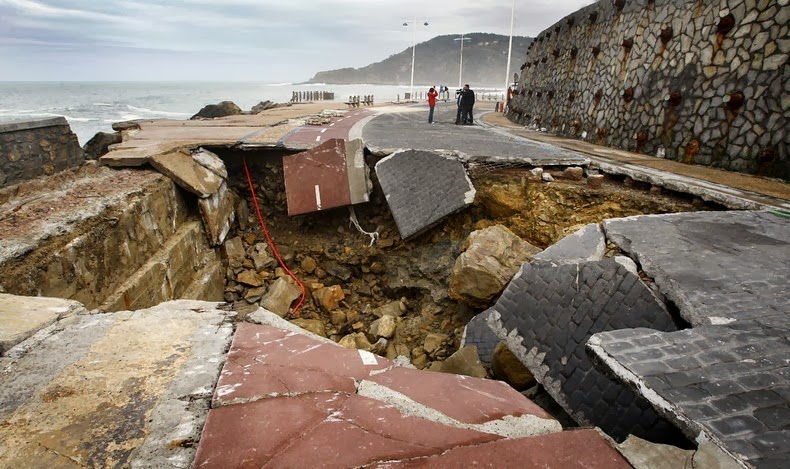 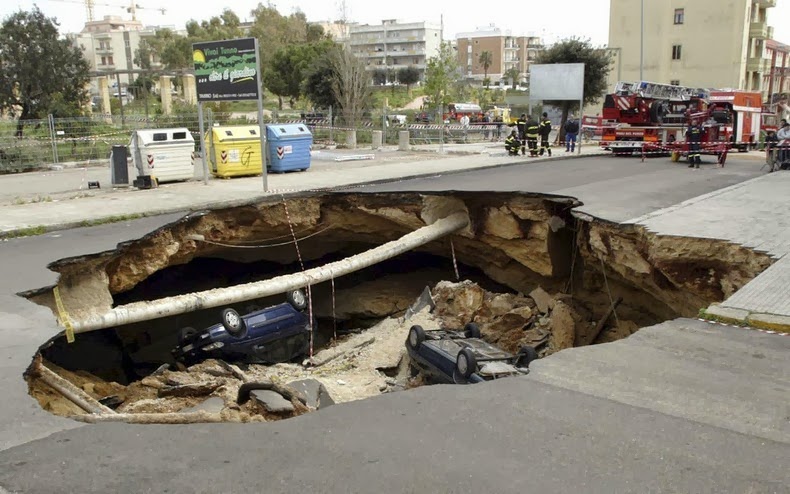 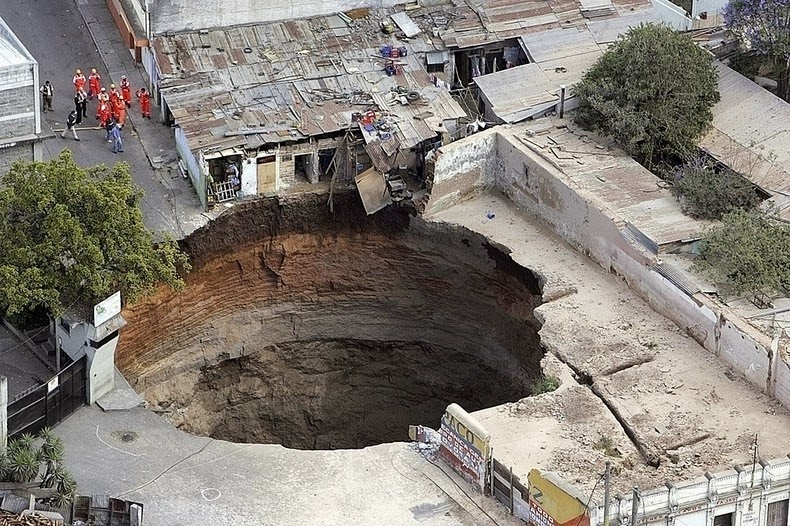 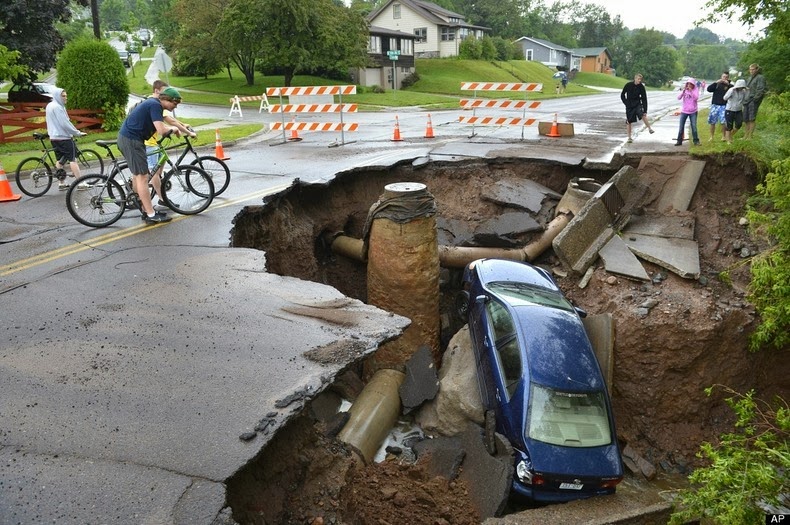 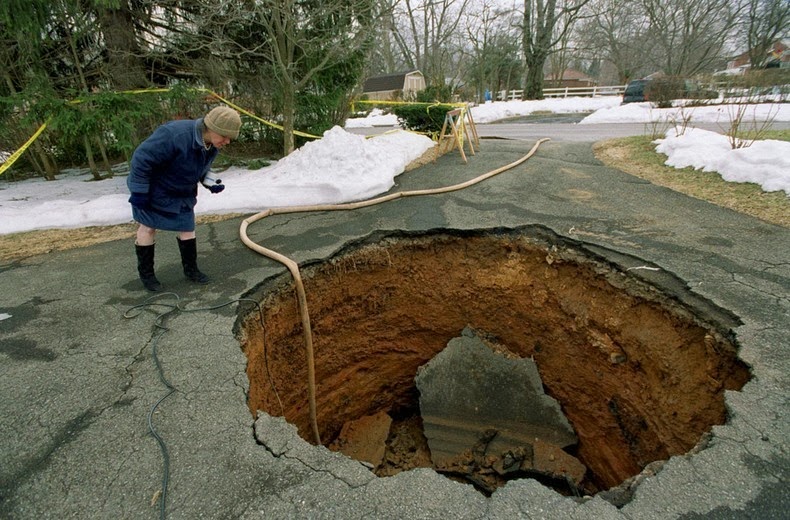 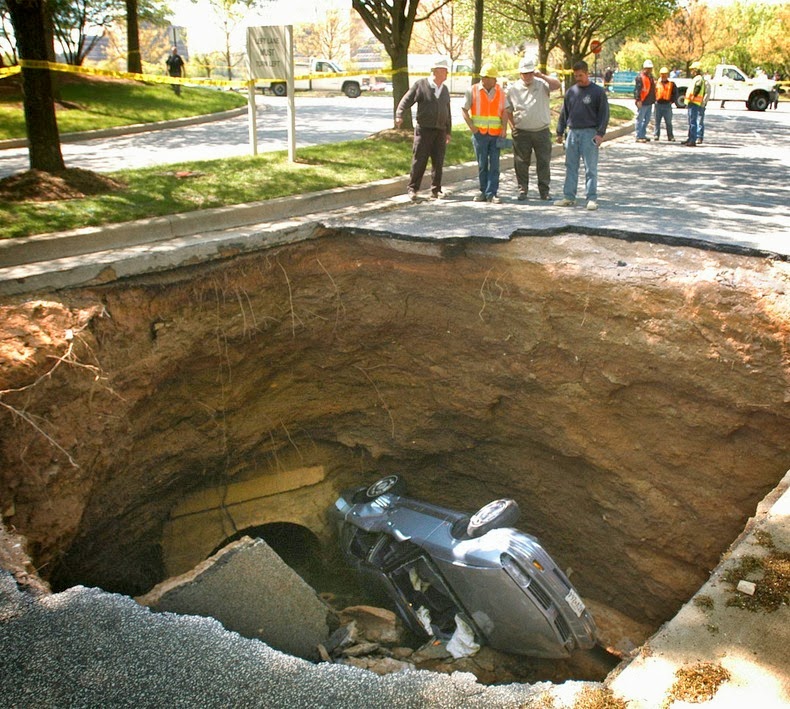 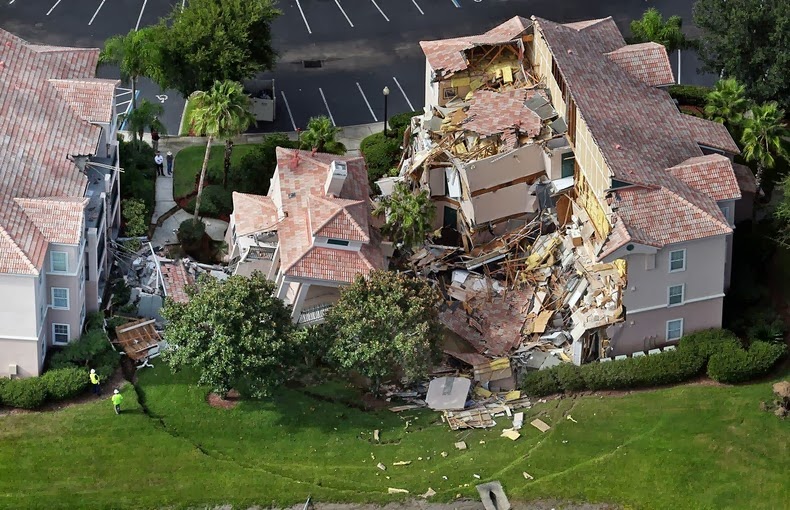 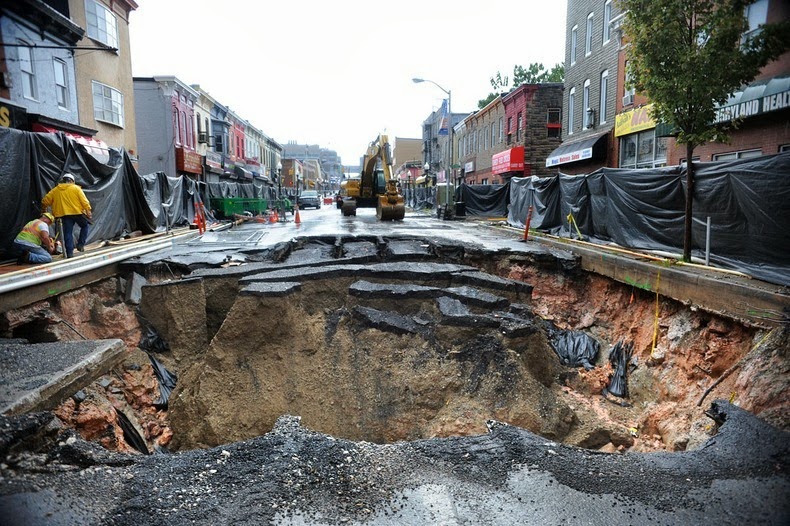 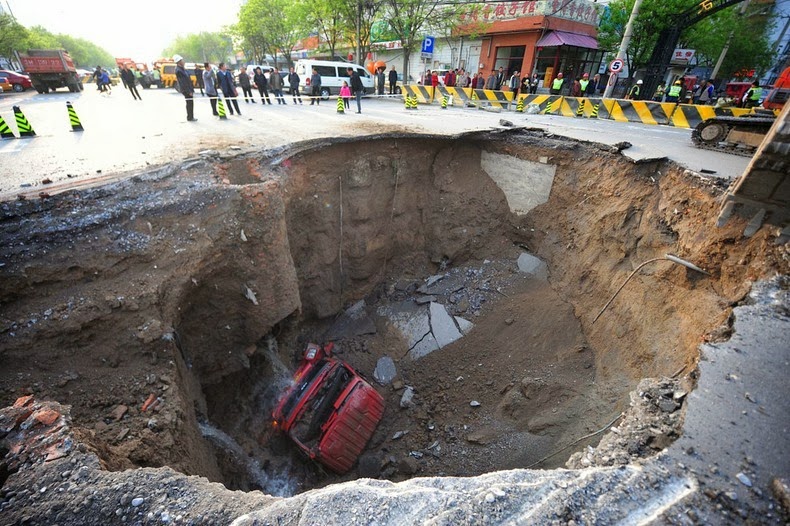 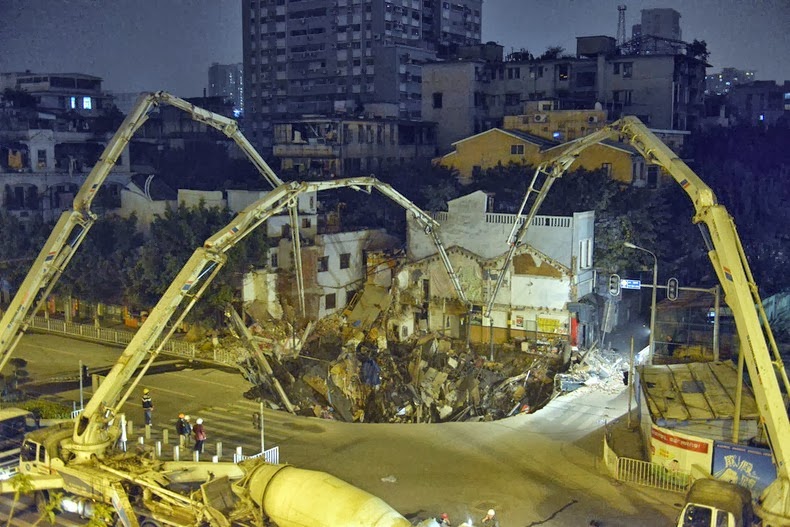 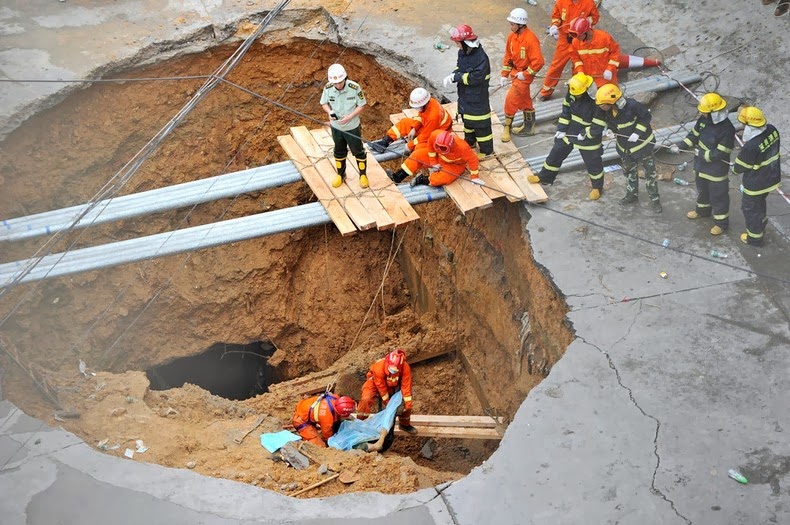 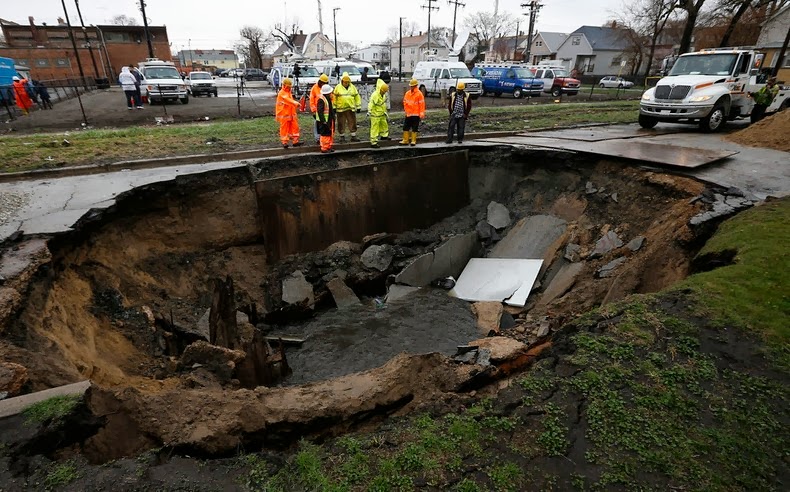 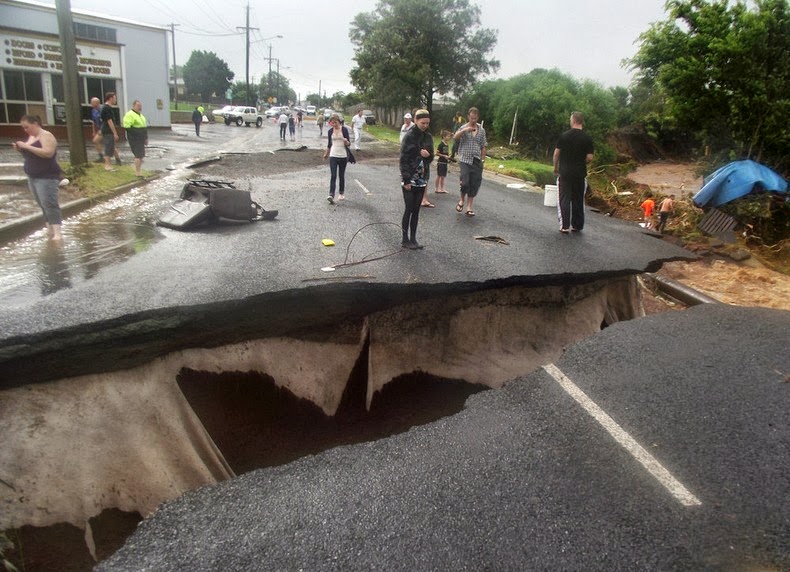 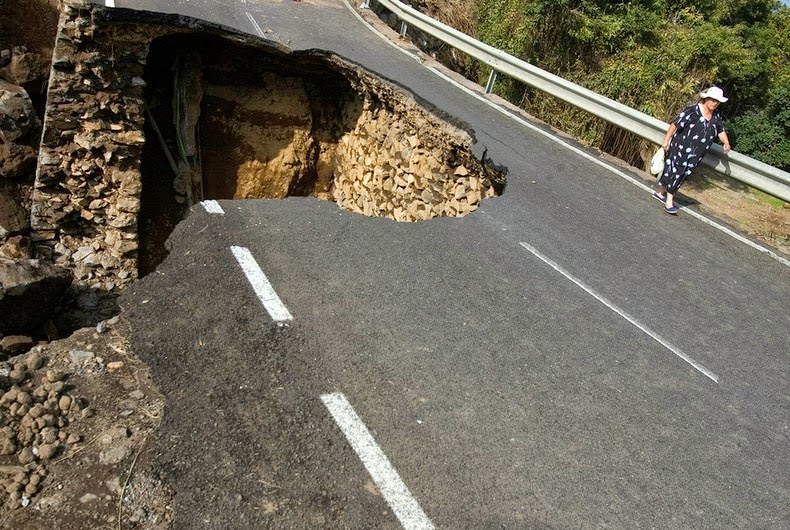 